Site Supervision PlanPrepared by:DECLARATION BY QUALIFIED PERSON (SUPERVISION) FOR STRUCTURAL AND GEOTECHNICAL BUILDING WORKS ON “SITE SUPERVISION PLAN”A). PREPARATION OF SUPERVISION PLANi. Qualified Person (Supervision) for Structural Works1a.	I, ______________________ (Qualified Person (Supervision) for Structural Works appointed under Section 8(1)(b) of the Building Control Act) hereby submit the comprehensive supervision plan prepared by me and certify that it has been prepared in accordance with the provisions of the Building Control Regulations, the Building Control Act and any other written law pertaining to buildings construction for the time being in force.1b.	I further certify that the schedule of material tests is prepared and checked by me to be in compliance with approved drawings, design requirements and updated/latest material standards for the test frequency and acceptance criteria for use in structural works. ii. Qualified Person (Supervision) for Geotechnical Building Works2a.	I, ______________________ (Qualified Person (Supervision) for Geotechnical Building Works appointed under Section 8(1)(b) of the Building Control Act) hereby submit the comprehensive supervision plan prepared by me and certify that it has been prepared in accordance with the provisions of the Building Control Regulations, the Building Control Act and any other written law pertaining to buildings construction for the time being in force.2b.	I further certify that the schedule of material tests is prepared and checked by me to be in compliance with approved drawings, design requirements and updated/latest material standards for the test frequency and acceptance criteria for use in structural works. B). ISSUANCE OF SITE SUPERVISION PLAN AND BRIEFING3.	I hereby declare that a copy of Site Supervision Plan has been issued to the following site supervisors (see Table 1). I have briefed the site supervisors on the site supervision requirements and material test requirements. I shall brief the new or incoming site supervisors should there be any change of site supervisor(s) throughout the construction period. It is my duty to ensure that all appointed site supervisor(s) understand the site supervision requirements as stated in this site supervision plan prepared by me.Table 1: Briefing to Site Supervisor(s) DECLARATION BY QUALIFIED PERSON (SUPERVISION) FOR STRUCTURAL AND GEOTECHNICAL BUILDING WORKS ON “SITE SUPERVISION PLAN”C). QP’S INSPECTION ON CRITICAL STRUCTURAL AND GEOTECHNICAL BUILDING WORKS4.	I have reviewed and studied the BCA approved plans for the project thoroughly and hereby confirm that the following works (see Table 2) are critical which require QP’s inspection before or during the execution of works. Table 2: List of Critical Works Requires QP’s Inspection#1 – QP shall determine the critical works in the project and this shall also include the complex structures as defined in circular dated 2nd June 2014 - “Early Pre-consultation of Structural Concept For Complex Buildings”#2 – Enclose construction program as record, if available5.	I understand that it is QP’s duty to notify Commissioner of Building Control (CBC) at least 2 weeks before the actual execution of critical works listed below in Table 2 (refer to Annex 4-1: Form BE-NCSW in the Guide Book for Site Supervision Plan – Notification to CBC on Critical Works to Be Carried Out).TABLE OF CONTENTSPROJECT BACKGROUND CONSTRUCTION AND SUPERVISION CHALLENGESSUPERVISION TEAMQP’S SITE VISIT Table 3: Frequency of QP’s Site VisitAnnex ARecord of Site Visits A1. QP’s Site Visit – Attendance Summary (QP(S) for Structural Works)Name of QP(S): Er XX XX XXNotes: QP shall sign after completion of inspection for each site visit. A2. QP’s Site Visit – Attendance Summary (QP(S) for Geotechnical Building Works)Name of QP(S): Er XX XX XXNotes: QP shall sign after completion of inspection for each site visit. A3. Site Supervisor’s Site Visit – Attendance SummaryName of Supervisor 1 (RE/RTO):  XX XX XXA4. Site Supervisor’s Site Visit – Attendance SummaryName of Supervisor 1 (RE/RTO):  XX XX XXA5. Site Supervisor’s Site Visit – Attendance SummaryName of Supervisor 1 (RE/RTO):  XX XX XXAnnex BQP’s Inspection ReportAnnex 3: Form: BE-INSREPAnnex CStatus of Structural Plan Approval Summary of Structural Plan Approval Project Ref Number: Notes: The ST plan approval records to be updated by site supervisor. Annex DSite Supervision ChecklistSupervision for Structural WorksList of Structural worksConcreting WorksPost-Tensioning WorksSafety BarriersFoundation Works (Bored Pile)Foundation Works (Displacement Pile)Foundation Works (Shallow Foundation)Structural SteelworksMass Engineered TimberReinforcementDemolitionPrecast Concrete ComponentsCurtainwall & Cladding (Stick System)Curtainwall & Cladding (Unitised System)PPVC (Steel)PPVC (Concrete)Post-Installed Anchors/RebarsERSS WorksSupervision for Bored Tunnelling WorksAnnex ESite Inspection FormsSITE INSPECTION FORMSList of inspection forms Reinforcement Inspection FormConcreting Inspection FormPT Stressing Inspection FormXxxXxxxxxAnnex FSchedule of Material TestsSCHEDULE OF MATERIAL TESTSSchedule of Material Tests ConcreteReinforcementXxxxxxStructural Works - ConcreteStructural Works – ConcreteStructural Works – ConcreteStructural Works – ConcreteStructural Works – ConcreteStructural Works – ConcreteStructural Works – ConcreteStructural Works – ConcreteStructural Works – Concrete (Post-Tensioning)Structural Works – Concrete (Post-Tensioning)Structural Works – SteelworksStructural Works – SteelworksStructural Works – SteelworksAnnex GStructural Non-Conformances (NCRs) List of Structural Non-Conformances                                                                                                      										 Annex 6: List of NCRQualified Person (Supervision):  				Annex HDeviation from Approved PlansList of Deviation from Approved Plan                                                                                                      										 Annex 7: List of DeviationQualified Person (Supervision):  				Annex INon-Conformances for Material TestsSummary of Non-Compliances for Material Tests							         									Annex 8: List of NC for Material TestsQualified Person (Supervision):  				Annex JPrecast Construction at Fabrication YardPrecast Construction at Fabrication Yard									                          							    Annex 9: Form BE-SPCFYParticulars of Precaster1.	I shall ensure the adequate number of full-time supervisors being appointed at precast fabrication yard and I have briefed the supervisors at precast fabrication yard on the requirements of site supervision plan. A copy of site supervision plan had been issued and kept at the precast fabrication yard for reference. Annex KStructural Steelworks at Fabrication Yard Structural Steelworks at Fabrication Yard									                          							    Annex 10: Form BE-SSSFYParticulars of Steel Fabricator:1.	I shall ensure the adequate number of full-time accredited supervisors being appointed at structural steelwork fabrication yard and I have briefed the supervisors at structural steel yard on the requirements of site supervision plan. A copy of site supervision plan had been issued and kept at the structural steelwork fabrication yard for supervisors’ reference. Annex LOnsite Sampling Test for Precast Structural Components Fabricated OverseasAnnex 11: Onsite Sampling Test for Precast Structural Components Fabricated OverseasQualified Person (Supervision) to input following:  				Annex MChecklist for BCA Site AuditAnnex 12: Checklist for BCA Site AuditA. Project ParticularsB. Type of On-Going Works (Please select works that are applicable)C. Inspection Report (Please cross out whichever that is not applicable)HoardingSignboardStart works/Major deviations without plan approval/permitSite recordsFailure of testInstrument monitoringTemporary buildingDemolition / Demolition for A&AERSSPiling worksBuilder’s LicenseOthersOther ObservationProgressD. Overview Photos (Please attach overview photos of on-going structural works)E. Non-Compliance Observed on Site (Please attach photos of the structural non-compliances)D. Particulars of InspectionTemplate for Site Supervision PlanVersion 1.0Project Reference No.: A1234-11001-2019Project Description: PROPOSED CONDOMINIUM HOUSING DEVELOPMENT COMPRISING OF 10 BLOCKS OF 18 STOREY AND 4 BLOCKS OF 25 STOREY APARTMENTS (TOTAL: 1401 UNITS INCLUDING 100 DUEL KEY UNITS) WITH LANDSCAPE DECK, BASEMENT CAR PARK AND COMMUNAL FACILITIES AT JALAN BUKIT PUTEHQualified Person (Supervision) for Structural/Geotechnical Building WorksEr XX XX XX(PE NO.: 1234)Name of CompanyXXX Pte. Ltd.Name of Site SupervisorRE/RTODateSignatureTan xx xxxxRTO2 April Description of Critical Works#1QP’s Inspection(before or during the execution of works?) Tentative Execution Date#21. (e.g launching of 40m span steel girder)(e.g Inspect and witness the launching of steel girder)xx Dec 20192.3.Qualified Person (Supervision) for Structural WorksQualified Person (Supervision) for Geotechnical Building WorksDigitally signedDigitally signedDateS/NDescriptionPage1Project Background12Construction and Supervision Challenges13Supervision Team14QP’s Site Visit25Annex A: Record of Site Visits 36Annex B: QP’s Inspection Report97Annex C: Status of Structural Plan Approval 128Annex D: Site Supervision Checklist149Annex E: Site Inspection Forms6310Annex F: Schedule of Material Tests6510Annex G: Structural Non-Conformances  (NCRs)8110Annex H: Deviation from Approved Plan8310Annex I: Non-Conformances for Material Tests8510Annex J: Precast Construction at Fabrication Yard8710Annex K: Structural Steelworks at Fabrication Yard8910Annex L: Miscellaneous91Instructions:To include project description, site location, foundation & structural systemFigure 1: Overall Site PlanInstructions:Discuss the construction challenges  Key supervision messages or reminders to the supervision team.Notes:Organization Chart Roles and responsibilities of each supervisor Notes:Requirement for QP to prepare the QP’s Inspection Report for each visit and file them systematically in “Annex A” as part of site supervision plan for future audit purposeQP’s Inspection Report (to use the form Annex 3: Form: BE-INSREP)Frequency of site visit in Table 3To add on additional pages of record as required. Site    FrequencyConstruction sitePiling works  (     ) visit(s) per monthSubstructure works (e.g basement)  (     ) visit(s) per monthSuperstructures works  (     ) visit(s) per monthOff-sitePrecast Yard   Once in every (    ) monthStructural Steelworks Yard   Once in every (    ) months/nDate of Site VisitTime-inTime-outSignatureremarkss/nDate of Site VisitTime-inTime-outSignatureremarkss/nDateTime-inTime-outSignatureremarkss/nDateTime-inTime-outSignatureremarkss/nDateTime-inTime-outSignatureremarksQP’s Inspection Report  Project Reference No.:Project Description:Inspection Reference No.: Date of Inspection: Outcome of Inspection 1. Area of Inspection (gridline/storey/element marking):QP’s Comments:Follow up action by RE/RTO: 2. Area of Inspection (gridline/storey/element marking):QP’s Comments:Follow up action by RE/RTO: Assessment of Site Inspection forms1. Improvement on format of site inspection form:2. Comments on inspection forms filled by RE/RTO:Assessment on Material Test Reports1. Failure of material test failure:2. Follow up action (e.g design check by QP(D) or further structural assessment):Assessment of Site Non-Conformity Report 1. Outstanding non-conformity/structural defects on critical elements:2. Follow up action:QP’s Declaration:        I hereby certify that I have checked the building works on site and confirmed that all building works are carried out in accordance with the approved plan.s/nST numberAmendment submission (Y/N) – to which ST?Description of worksApproval DatesPermit Application No:1ST01NPiling10 April 20192019-12342ST02Y (ST01)Amendment of pile type A (Block 1)25 May 2019As above3ST03NSuperstructure (L1 to Roof) – Block 128 June 2019As aboveInstructions:To prepare the supervision checklist based on project requirement/ complexity. To edit, remove or add on to the list of structural works in this template which was extracted from guide book for supervision plan. Concreting worksPost-tensioning worksSafety BarriersFoundation works (Bored Piles)Foundation works (Displacement Piles)Foundation works (Shallow Foundation)Structural Steelworks Mass Engineered TimberReinforcementDemolition Precast Concrete ComponentsCurtainwall & Cladding (Stick System)Curtainwall & Cladding (Unitised System)PPVC (Steel)PPVC (Concrete)Post-Installed Anchors/RebarsERSS WorksSupervision for Geotechnical Building WorksList of Geotechnical Building WorksBored Tunnelling WorksSupervision RequirementsSupervision RequirementsContinuous(mandatory)Periodic1Material checkverify the reinforcing steel reinforcement specification/requirement delivered to site with approved drawings, e.g type of reinforcement, ductility classverify that the couplers or any other cast-in products are the type approved by QP and comply with material standards.-√2Preparation for concretingunderstand the curtailment requirement at supports (e.g pinned, fixed, cantilever) from approved drawings or verify with QP if in doubt for the following:beam connecting to wall/beam/columnslab connecting to beam/CBP/SBP/Dwallcantilever beam from column/wallcantilever slab – to check the required back span for top reinforcement at supportscheck the lapping requirement with general notes in approved drawings and EC2.check the cleanliness of formwork and application of debonding agent.concrete cover, formwork and support reinforcement shall be adequately supported by approved spacers and bar chairs to maintain the specified concrete coverbar chair to support reinforcement for deep transfer plate or similar structures, shall be designed by PE and the calculation to be kept at site. ensure formworks are designed by PE and Certificate of Supervision (COS) is issued and kept at site.cast-in bolts, bars and anchorsverify if they have been approved by QP or as shown in approved planscheck the embedment length with the approved plans. Check with QP if the information on the embedment length is not found in the approved plans.-√3Concrete Testslump test and sampling of fresh concrete for cube specimens √-3 testing at accredited laboratory(SS shall perform intermittent or spot checks for the material test carried out at accredited laboratory)-√4Installation of couplerscheck to confirm that the cast-in couplers are the approved type and installed as per the specification and approved drawings.required number of couplers shall be verified.√-5Concrete placement and compactioncheck design mix, ensure delivery orders of concrete are endorsed and filedcheck that the concrete is from approved batching plants and verify the concrete travelling time to be within allowable duration as specified in the design mix.ensure no addition of water to improve the workability without QP’s written approvalreinforcement shall not be displaced during concreting. Reinforcement projecting from works being concreted or already concreted shall not be bent without approval from QP and shall be protected from accidental deformation and damageensure concrete is compacted using approved immersion type mechanical vibrators. Concrete shall be thoroughly worked into all parts of the formworks and between and around the steel reinforcement check the maximum height for the concrete pour to prevent segregation. Check on the approved method statement or verify with QP.check the surface treatment at construction joint before concreting. Provision of approved construction joint by QP e.g roughening, checker plate finish√-6Reinforcement lapping with starter barsCheck to ensure that the rebars are lapped with the cast-in/post-installed “starter bar” or the “starter bar” installed/ connected to the cast-in couplers from the support, in accordance with approved plans.check for every starter bar connected to the coupler to ensure that they are properly screwed or “locked” to the couplers in accordance with the approved method statement by QP and manufacture’s recommendation.-√7Curing after casting and temperature monitoringrefer to temperature monitoring regime or method statement approved by QP or concrete specialistcheck for any special requirement on curing of completed concrete structures  check the appropriate times (days) to dismantle the formworks.-√8Post-concreting inspection in-situ testinspection for any grout leakage after completion of concretingcheck for any “honeycomb” and verify dimension of completed structures after removal of formwork-√Supervision RequirementsSupervision RequirementsContinuous(mandatory)Periodic1Preparation for concretingcheck the placement of reinforcement, shear links and bursting reinforcementcheck the placement of post-tensioning tendonscheck the installation of anchor block/head with approved type. check that the tendons are free from loose or thick rust, oil, grease, tar, paint, mud or any other deleterious substances. A thin film of rust is permitted subject to QP’s written approval.-√2Material preparation (site mixing) and testsampling of strand and groutsupervise and ensure that the grout mixing and grouting works are carried out by trained worker or specialist e.g monitor the mixing duration and consider special requirement to maintain the workability and strength of the grout√-2testing at accredited laboratory(SS shall perform intermittent or spot checks for the material test carried out at accredited laboratory)-√3Check the stressing equipment/ calibration certificatescalibration shall be carried out by an accredited laboratory check the validity of the calibration certificate-√4Stressing and record of elongation measurementensure the elongation is within specified allowable limits as indicated in the approved method statements.√5Curing after casting and temperature monitoringrefer to temperature monitoring regime or method statement approved by QP or concrete specialistany special requirement on curing of completed concrete structures  -√6Review stressing records and strand elongation calculations-√Supervision RequirementsSupervision RequirementsContinuous(mandatory)Periodic1Compliance with approved drawingscheck for material properties verify member size verify weld sizecheck embedment of glass into supporting channel, if applicablecheck connection between barrier panels with handrailscheck end connection of handrail to supportverify glass type and thicknesscheck the base structure supporting the barrier i.e. channel, reinforcement details for kerb-√2Post-installed anchor boltscheck that correct bolts are used. To check with QP if the builder proposed alternative or the bolt types are not indicated in the approved plans. check the embedment requirement with the approved plans. To check with QP if embedment requirement is not indicated in the approved plans. ensure that the works are carried out by a trained installer as per BS 8539:2012 Code of Practice for the selection and installation of post-installed anchors in concrete and masonry.√-3Material test/connection testrefer to schedule of material tests prepared by QP e.g NDT carried out for welding.√-3testing at accredited laboratory(SS shall perform intermittent or spot checks for the material test carried out at accredited laboratory)-√Supervision RequirementsSupervision RequirementsContinuous(mandatory)PeriodicBored piles1Ensure piling contractor holds valid builder license (SB)-√2Checking before concreting of pilesconcrete cover and reinforcement cagelength of steel casing concrete mixpile diameter (diameter of steel cage and pre-bored hole)-√3Concrete Testslump test and sampling of fresh concrete including cube specimen √-3 testing at accredited laboratory(SS shall perform intermittent or spot checks for the material test carried out at accredited laboratory)-√4Boring worksverify soil type against the soil reportrefer to appropriate SI borelogensure the use of appropriate equipment for rock coringcheck for pile verticalityTremie method –stabilizing liquid for wet piles shall be approved by QPcheck pile toe to ensure sound and clean basecheck the accuracy of measuring tape (not tampered) provided by main contractor/piling contractor. Supervisor shall use their own measurement tape.√-5Concreting of pilessupervise concrete placement carried out in accordance with approved method statements. If applicable, check the alignment or verticality of plunge-in steel section (Kingpost)√-6Check equipment, test load and witness pile load test Static Load Testsetting up, loading & unloading, dismantling of kentledge. Ensure that the test set up is endorsed by PEmonitor the loading increment during pile load testDynamic Load Test supervise and witness the process of every testendorse and file the test results√-7Check the vibration and ground movement monitoring during piling workwitness the recording of instrumentation readings by the instrumentation specialistensure instrumentation readings are taken in accordance with the frequency as stated in the approved plans.Impact to adjacent propertiesto carry out visual inspection on surrounding properties. Report to QP for any potential impact caused by the piling works-√Supervision RequirementsSupervision RequirementsContinuous(mandatory)PeriodicDisplacement piles1Ensure piling contractor holds valid builder license (SB)-√2Before piling workscheck source and details of pile (e.g dimension, concrete grade, reinforcement, splice plate details)ensure that the ground is prepared to carry the loads/pressures induced by jacking operation without compromising the safety during operationcheck validity of calibration cert for jacking machine.-√3During piling workscheck appropriate machines usedsupervise welding between two piles and check weld qualitycheck for pile verticality. Ensure jointed sections of piles are straight, free from dents and corrosion pits.Jack-in: check the hydraulic jack pressure and holding time for pile set refer to approved plan or check with QPDriven type: check for height of hammer drop, weight of hammercheck for pile set requirementrefer to approved plan or check with QP.√-4Check equipment, test load and witness pile load test Static Load Testsetting up, loading & unloading, dismantling of kentledge. Ensure that the test set up is endorsed by PEmonitor the loading increment during pile load testDynamic Load Test supervise and witness the process of every testEndorse and file the test results√-5Check the vibration and ground movement monitoring instrumentations during piling workwitness the recording of instrumentation readings by the instrumentation specialistensure instrumentation readings are taken in accordance with the frequency as stated in the approved plans.Impact to adjacent propertiesto carry out visual inspection on surrounding properties. Report to QP for any potential impact caused by the piling works-√6Precautionary of ground heavecheck SI borelog for presence of soft clay strataensure that all measures are in-placed to mitigate possible damages to neighbouring’s structure, e.g relief well, settlement markers, inclinometer.check for requirement of pre-boring before the installation of displacement pile. -√Supervision RequirementsSupervision RequirementsContinuous(mandatory)PeriodicPad, raft footing1Checking before concreting of footing/raft footingconcrete cover concrete mixfooting dimension-√2Site testsplate load test (to follow approved method statement by QP)Concrete Testslump test and sampling of fresh concrete including cube specimen √-2 testing at accredited laboratory(SS shall perform intermittent or spot checks for the material test carried out at accredited laboratory)-√3Excavation and preparation prior to footing constructionensure that excavation is in accordance with the approved drawings (if applicable) or PE/QP(D)’s designcheck that the base preparation/compaction requirement is in accordance with approved drawings. √-4Concreting of footing/raftSupervise the concrete placement carried out in accordance with approved method statements. √-Supervision RequirementsSupervision RequirementsContinuous(mandatory)Periodic1Steelworks fabricated overseasSuitably trained and experienced SS shall be appointed (e.g StS qualification issued by Singapore Structural Steel Society); and a full-time Independent Testing Agency (ITA) accredited under Singapore Accreditation Council (SAC) Inspection Bodies Scheme should also be appointed to assist the QP in supervising and inspecting the works.[Note: Foreign IB accredited to this Scheme by its local accreditation body that has the relevant Mutual Recognition Arrangement (MRA) with SAC is technically acceptable.]All elements or materials sampled for testing shall be carried out by laboratories accredited under the Singapore Accreditation Council Laboratory Accreditation Scheme (SAC-SINGLAS), or foreign laboratories accredited by their local accreditation body that has the relevant MRA with SAC.ensure the fabricator has the appropriate welding facilities, qualified welders and a shelter fabrication yardSteelworks fabricated in Singaporeto confirm that the fabricator is a licensed specialist builder (structural steelwork)ensure the fabricator has the appropriate welding facilities, qualified welders and a shelter fabrication yard(refer to circular issued on 2nd November 2015 : Guidelines on Supervision of Structural Steelworks Fabricated Off-site Locally or Overseas)-√2Material verificationCheck structural members or materials are in compliance with approved drawings and accordance to specified standardssource of material, grade hot rolled / cold-formeddimension / thickness/ weightcheck for steel markings check that CNC profiling machine is used for pipe connectionscheck that the members are free from defects e.g warping, twisting, distortion, damaged section, pittingcheck that sample material test as specified by QP are carried out(SS shall perform intermittent or spot checks for the material test carried out at accredited laboratory)-√3Class of structural steelCheck that the class of structural steel is in accordance with BC1: 2012 (Design Guide on Use of Alternative Structural Steel to BS 5950 and Eurocode 3). a) For Class 1, check the following 
- Factory Production Control (FPC) Certificate;
- Manufacturer Test Certification (MTC)b) For Class 2, check the following 
- Manufacturer Test Certification (MTC)- Relevant material tests carried out as per BC1 Appendix B-√4Bolted Connectioncheck bolting type: HSFG bolts / Black bolts bolt grade & type conforming to BC1bolts dimension (diameter x length)washer grade & type connection joints/splice joints to be constructed as per drawingsbolts tightened to the correct torqueensure that the bolt extends beyond the nut by minimum 1½ thread check for defects e.g tilted bolts, holes enlarged by torch cutting; and the respective remedy action.  check embedment length and arrangement of holding down bolts√-5Welded Connectioncheck for welding defects, edge preparation, under-cutting, pits, lack of fusion. Check with QP for the remedy actionwelding procedure, size & length of weld to be according to approved plan & specifications welding electrode strength to comply with BC1weld surface to be clean & free from dust, rust & scalescheck the certificate of qualified weldercheck presence of cracksWelding test (%) :Ultrasonic testingMagnetic Particle testingRadiographic testingPenetration testing(Note: All welding tests shall be witnessed by SS, ITA, where applicable.)For failure of welding test, check with QP for the remedial action to be taken√-6Holding down bolts/Anchor boltscheck the embedment requirement with the approved plans. To check with QP if embedment requirement is not indicated in the approved plansfor post-installed anchor bolts, check that correct bolts are used. To check with QP if the builder proposes alternative, or the bolt types are not indicated in the approved plansensure that the post-installed anchor bolt works are carried out by a trained installer as per BS 8539:2012 Code of Practice for the selection and installation of post-installed anchors in concrete and masonry7Erection workscheck the approved method statement for erection detailsStability and verticalityAlignment of 2 adjoining piecesPE design & Certificate of Supervision for temporary structure, supporting bracings, tie backs are to be submitted and reviewed by QPcheck alignment, level, plumb & correctness of structureerection sequence is in accordance to QP’s design safe work platform & access to be provided√-8Painting and Surface Preparationcheck that galvanised steel / steel surface is prepared and painted/coated to approved plans and specifications√-9Corrosion and Fire Protectiondetails and thickness of materials are in accordance with approved plans and specificationsprotection such as coatings and fire protection is to be evenly applied with no damage to the integrity of the coating.√- Supervision Requirements Supervision RequirementsContinuous(mandatory)PeriodicMET (Glued Laminated Timber works/ Cross Laminated Timber)1Pre-erectioncheck material free from defects ie. bowing, springing, twisting, cupping, end splitscheck that CE marking is affixed to materialcheck for ID of certification Bodycheck for Factory Production Control (FPC) Certificate, list the certificate no.list the harmonised product standardscheck the adhesive type and verify with approved drawings or check with QP check for species of MET and verify with approved drawingscheck for fire performance and verify with the fire performance requirement in the approved drawings. If in doubt, to check with QP.dimension check and verify with approved drawingscheck steel plates/ connections/ screw/ bolt holes pre-installed in accordance with approved planscheck for moisture contentcheck calibration certificate of equipment for measuring moisture contentcheck for approved technical specification for glue/ resinscheck for proper storage of materialcheck moisture content prior to erectioncheck technical specifications/ ETA for wood screws & boltscheck on wood screws & bolts e.g type/ size/ strength gradecheck for steel plates, angles and brackets e.g type/ size/ strength gradecheck technical specifications/ ETA for steel plates, angles and bracketscheck welder's qualification-√2During/post erectioninstall deflection indicator according to QP's instruction√-3Laboratory Testscheck the test report on finger joint, bending test, delamination tests-√Cross Laminated Timber4Check the nails e.g type/size/strength grade-√5Check technical specifications, or European Technical Approval (ETA) for wood screws & bolts-√6Check all end grains are protected -√Supervision RequirementsSupervision RequirementsContinuous(mandatory)Periodic1Material verificationTo check the materials are in compliance with approved drawings and accordance to specified standardssource of reinforcement verify reinforcement with the mill certificateverify and keep the factory production control (FPC) certificate from an accredited certification body.-√2Material testing (chemical test, tensile test, shear test, bend & rebend test) at accredited laboratoryselect the sample for testingwitness the test - SS shall perform intermittent or spot checks for the material test carried out at accredited laboratorycheck the results of test-√3Review test results. Check with QP for acceptance of test results.-√Supervision RequirementsSupervision RequirementsContinuous(mandatory)Periodic1Prior to commencement of demolitionverify that the existing structure to be demolished is as shown in the approved plans. Discrepancies must be reported to QP for review check that approved demolition works plan and method statements are available at sitecheck that the protective hoarding, safety screen/netting, covered walkway, catch platform and catch fan are providedcheck the installation of sound barrier and dust screen/netting, whose height shall be at least 1 storey higher than the floor where the demolition takes placecheck instrumentation monitoring works are in placed check the requirement of adopting controlled demolition e.g partial demolition, especially at area near to the common party wall to prevent damage to the common party wallwhere machine is used, check to ensure it tallies with what is specified in the approved plan, in particular the weight of the machine.-√2During demolitioncheck that demolition debris are not accumulated on suspended floorcheck that the provision of shoring and propping requirements are adhered for the support of the suspended floorcheck and monitor the sequence of demolition to prevent uncontrolled collapsecheck to ensure that demolition debris is not piled up to be used as temporary ramp to facilitate movement of machinery between suspended slab.where machinery is used, check for the allowable or safety zone for movement of machinery on building floor during demolition and in accordance to the approved demolition plancheck on the safe working spaces and exclusion zones for demolition/partial demolition over  basement, adequate containment should be provided in the approved plan√-3After demolitionensure precautionary measures are enforced on site in accordance with approved method statements and/or approved plans e.g water proofing plaster for exposed common party wall to prevent water seepage to adjacent premisescheck on the anchorage details of the existing beam rebar where continuity of the beam from the adjacent structure is loss as a result of the demolition works -√4Demolition involving post-tensioned structures  check the demolition sequence for post-tensioned structuresprecautionary measures for detensioning of prestressed strands to prevent hazard due to possible fly-out of the strands √-5Demolition involving Highrise (more than 10 storey)  check the requirement of CCTV supervision for high-rise demolitionensure the demolition sequence is in accordance with approved plan√-Supervision RequirementsSupervision RequirementsContinuous(mandatory)Periodic1Pre-installation checktake note the delivery order and check for any concrete chipped off, cracks, honeycombs or broken parts.check to ensure compliance with approved drawingscheck soffit of columns/ wall (no patching around splice sleeves/ connectors)check the verticality of multi-tier precast column is within acceptable rangecheck splice sleeves bottles are clean (no blockage)check the length of dowel barscheck the position and reinforcement size of lifting pointscheck storage of precast elements-√2Installation check for shim plates/ washers e.g with springcheck props secured and braced the columns/ wallsensure verticality of erected columns / wallscheck for correct orientation and correct precast component, according to approved drawings√-3Splice sleeve / connectorssupervise for grout mixed (SS mortar* for splice sleeve)witness flow test of grout (SS mortar* for splice sleeve)supervise grouting process - pumped from lower inlet tubegrout flow continuously at outlet before stopper is insertedsupervise and ensure that the grout mixing and grouting works are carried out by specialist e.g mixing duration and special requirement to maintain the workability and strength.no excessive blackflow observed(* SS mortar – type of mortar used for splice sleeve)√-4Horizontal jointsupervise for grout mixed (grout process for horizontal joint)ensure pressure pump with pressure gauge is usedgrout flow continuously at outlet before stopper is insertedsupervise and time grout to maintained at ____psi for ___ min after all outlets are sealed (pressure according to QP’s design)no excessive blackflow observed√-5Pre-bedding process for horizontal jointsupervise for grout mixedsupervise and ensure that the grout mixing and grouting works are carried out by specialist e.g mixing duration and special requirement to maintain the workability and strength.ensure shim plates are secured using mortar one (1) day in advancecheck for sufficient grout pourremoved all excessive grout√-Fabrication yard6Pre-concreting checkscheck that the shopdrawings are approved and endorsed by QPcheck the mould condition, dimensions, openingscheck for reinforcement e.g No. / size and spacingcheck concrete covercheck for splice sleeve position/ typecheck the embedment length of dowel bar, protrusion length of continuity bar (size, number and spacing)check strand position and elongationcheck the dimension & position of block outcheck grouting tubes/ pipes & the positionensure viewing holes are provided at height 255mm from base & in-line with rebars (spiral connectors)-√7Concretingsupervise the pouring concrete/ concretingsupervise making of test cubesupervise slump testverify design mix and ensure the delivery orders of concrete are endorsed and filed√-8Post concreting checkcheck for curingcheck for honeycomb & note any repairs-√Supervision RequirementsSupervision RequirementsContinuous(mandatory)PeriodicStick system curtain wall / Cladding1Before commencement of workscheck shopdrawings against BCA approved drawing. Shopdrawings shall be endorsed by QP. highlight discrepancies to QP, if any (shopdrawings and approved drawings)witness compatibility test-√2Test requirementstorque wrench testfunctionality test i.e. water tight/ air tightadhesion testnon-staining test/ other lab testingdeglazing test√-2Material testsSS shall perform intermittent or spot checks for the material test carried out at accredited laboratory-√3Site Fixingcheck materials against BCA approved drawingcheck type and alignment of steel bracket & runnercheck anchor type and sizecheck drilled holes/ depth and setting out√-4InstallationInstallation of transoms and mullionscheck control point and alignmentcheck in position screws, washer and boltscheck cleanliness Installation of panelscheck alignment of panelscheck fin/capping/gasket engagementcheck bolt/nut properly tightencheck for setting block, self-weight supportscheck for structural sealantInstallation of retaining devices and fixingstest for retaining devices (where applicable)√-5Review of test results. Check with QP for acceptance of test results.  -√Supervision RequirementsSupervision RequirementsContinuous(mandatory)PeriodicUnitised system1Before commencement of workscheck shopdrawings against BCA approved drawing. Shopdrawings shall be endorsed by QPhighlight discrepancies to QP, if any (shopdrawings and approved drawings)-√2Factory fabricationsupervise the fabrication works at factorycheck alignment of bracket and runnerdeglazing testcompatibility testadhesion testnon staining test/ other lab testingcheck anchor type and sizecheck drilled holes/ depth and setting outcheck control point and alignmentcheck the setting-out of screws and boltswhere structural sealant glazing is used -check for setting block, self-weight supports and retaining devicescheck sealant type and bite sizeto witness test for retaining devices and fixing-√3Erection at sitesupervise the installation of transoms and mullions module.supervise installation of anchor bolts (including tests) and channels check alignment of bracket and runnercheck fixing of module to main structureensure all fixings of claddings to be corrosion-resistant stainless steel fasteners√-Supervision RequirementsSupervision RequirementsContinuous(mandatory)Periodic1During installation of modules on sitecheck the verticality for every installation of PPVC module Verticality tolerances or requirements for every corner and overall height of erected PPVC module should refer to Site Supervision Plan prepared by QP. If it is not specified, please check with QP.Horizontal gap at every column should be monitored/checked to ensure that the floor to floor height of the next module is not exceeded. Tolerance should refer to Site Supervision Plan prepared by QP. If it is not specified, please check with QPcheck that the connection or bolt installation between module is in accordance to approved plans√-2Supervise the fabrication of PPVC modulepre-welding checkingpost welding inspection and non-destructive testingMill Certificates/ FPC of steel materials, bolts Vertical alignment of every PPVC column after assemblyHeight of every PPVC column after assemblythe squareness tolerance of the top and bottom frames is to be checked for distortion after assembly(refer to circular issued on 2nd November 2015 : Guidelines on Supervision of Structural Steelworks Fabricated Off-site Locally or Overseas)√-3Laboratory testcheck and ensure that all required tests specified in the approved plans are carried outSS shall perform intermittent or spot checks for the material test carried out by an accredited laboratory-√Supervision RequirementsSupervision RequirementsContinuousPeriodicSupervision RequirementsSupervision Requirements(mandatory)Periodic1During installation of modules on sitecheck the verticality for every installation of PPVC modulecheck qualification of surveyorcheck the connection details between modules (according to approved plans)check details and requirements for key bars, wire loops, slimbox, slab cable ties etc.Supervise and ensure that the grout mixing and grouting works are carried out by specialist e.g mixing duration and special requirement to maintain the workability and strength.Supervising the installation of couplers, shear key bars, wire loops, “slim box”, cable wires and connecting reinforcement√-2Supervise the fabrication of PPVC module. concretingreinforcement (including couplers, wire loops)acceptance and quality of surface treatment for walls and columns (for composite action). Refer to requirements√-3Laborator testcheck and ensure that all required tests specified in the approved plans are carried out e.g wire loops, cable wire, “slim box” etc.SS shall perform intermittent or spot checks for the material test carried out by an accredited laboratory-          √Supervision RequirementsSupervision RequirementsContinuous(mandatory)Periodic1Installation of anchor bolts and rebars.SS shall ensure that the anchor bolts and rebars are installed in accordance with the approved plansSS shall ensure that the installation of anchors/rebars is in accordance with manufacturer’s instructionsinstallation shall be carried out by trained/competent installer as per BS 8539 Code of Practice for the selection and installation of post-installed anchors in concrete and masonry. √-2Test of anchor bolts/rebars.SS shall ensure that testing of anchors are carried out as prescribed by the QP (number or frequency of test)SS shall ensure that the tests are carried out in accordance with CFA Guidance Note Procedure for site testing construction fixings as specified in BS 8539SS shall witness the test √-Supervision RequirementsSupervision RequirementsContinuous(mandatory)Periodic1Daily inspection of ERSS WorksNo fewer than one inspection is to be carried out per day to ensure the works and activities associated with the construction of the ERSS (including excavation) are being carried out in accordance with the approved plans, including the sequence of any excavation.Daily inspection of ERSS WorksNo fewer than one inspection is to be carried out per day to ensure the works and activities associated with the construction of the ERSS (including excavation) are being carried out in accordance with the approved plans, including the sequence of any excavation.Daily inspection of ERSS WorksNo fewer than one inspection is to be carried out per day to ensure the works and activities associated with the construction of the ERSS (including excavation) are being carried out in accordance with the approved plans, including the sequence of any excavation.2aExcavations/earth filling (when the instrumentation readings (lateral movements, support loads or settlement) are within the alert level)ensure the excavation profile and sequence is in accordance with approved plan. -√(At least once daily)2bExcavations/earth filling (when the instrumentation readings (lateral movements, support loads or settlement) have exceeded the alert level)Excavations for cantilever retaining structures√-3Installation or removal of earth retaining wall including capping beamensure the earth retaining wall including capping beams are in accordance with approved plans√-4Installation or removal of lateral support elements to support the ERSS; including struts and walers, king posts, soil nails, ground anchors and walers, ring beams, temporary and permanent slabs, or any other type of lateral support elementensure the lateral support element and connection details are in accordance with approved plansfollow sequence of ERSS in approved drawings√-5Installation of ground improvement or ground strengthening worksensure works are carried out in full compliance with the specifications shown in the approved drawings -√(At least once daily)6Protection measures associated with ERSS worksensure protection measures are installed in accordance with the details specified in the approved drawings. -√(At least once daily)7Instrumentation and monitoring witness the recording of instrumentation readings by the instrumentation specialistensure instrumentation readings are taken in accordance with the frequency as stated in the approved plans.Impact to adjacent propertiesto carry out visual inspection on surrounding properties. Report to QP any potential impact caused by the excavation worksensure surplus excavated materials are not stockpiled on site-√NoComponents of Bored Tunnelling worksDuty/Inspection regimeRemarks1Generala.Bored Tunnelling worksAll permanent and temporary works associated with Bored Tunnelling must be supervised by the QP(S).QP(S) refers to QP(S)(ST) and QP(S)(Geo) b.Bored Tunnelling, instrumentation and monitoring approved plansQP(S) and his appointed site supervisors (SS) to take all reasonable steps and exercise due diligence in supervising and inspecting the building works or geotechnical building works, to ensure those building works are being carried out in full compliance with details and specifications shown in approved plans.QP(S) to perform duties as stipulated in Building Control Act and Regulations.Tunnels fall under the category “building works” and “geotechnical building works” in the regulation  c.Specific conditions of permitThe project parties must comply with the Specific Conditions of Permit for Bored Tunnelling Works.d.Preconstruction and Post-construction surveyIt will be prudent for QP(S) to verify that the Builder has carried out the preconstruction surveys prior to the start of the tunnelling works and post-construction surveys after the completion of tunnelling works and when the instrumentation monitoring results have stabilised.  The extent of the surveys shall cover the structures within the zone of influence of tunnelling works as assessed by QP(D). e.QP(S) to provide regular guidance and direction to site supervision (SS) teamQP(S) must provide guidance, advice and technical inputs as well as make decisions at critical stages. QP(S) is advised to conduct routine technical briefings to the SS team on site supervision matters.  The frequency of the technical briefing should be weekly at least for the 1st month of tunnelling works or as and when new staff join the SS team.The frequency can be reduced to monthly when SS team has achieved full familiarity with the tunnelling works at the site. f.Effective communication between QP(S) and SS teamQP(S) is advised to establish and maintain an effective communication plan with the SS team covering incident reporting, breaching of critical limits and deviations from approved plans.g.Prepare and implement supervision plans on Quality Assurance and Control (QAC).QP(S) should prepare and implement a supervision plan in relation to QAC plans that should include trials and construction tests to be performed in accordance with the approved plan. QP(S) to review the test reports to ensure compliance with approved plans and BC Regulations. QP(S) must report to Commissioner of Building Control (CBC) on failure of test as soon as practicable. Failure to report to the CBC as soon as practicable is an offence. QP(S) should work with QP(D) such that QP(D) can develop and recommend appropriate steps, measures or remedial works to be carried out.h.Maintain Attendance LogbooksQP(S) to keep and maintain an Attendance Logbook for recording the daily attendance of the QP(S) and SS Team and the day-to-day activities carried out by the SS at site. l.QP(S) to attend weekly I&M/site meetingQP(S) should attend Weekly Instrumentation Meeting / Weekly Site Meeting / 100 Ring Look-ahead Meeting / Risk Review Meeting / Safety and Quality Control Meeting to resolve site and technical matters that require his decision.Builder’s Geotechnical Engineer should also attend IM meeting.j.Review of drawingsQP(S) in the course of their supervision, must highlight to the QP(D) on any discrepancies and/or missing details in a timely manner.k.Review of Builder’s submissions and method statementsQP(S)/SS to review and evaluate Builder’s submissions, shop drawings and method statements to ensure works carried out are in accordance to BC Act and Regulations, and approved plans.L.Review and verification of as-built plansQP(S) to maintain the as-built plans including any deviations that are to be passed to the QP(D) on a regular basis.m.Watchman and emergency safety barricadesWhen tunnelling or TBM is in close proximity to building/structure/road, QP(S) should ensure that watchman is stationed 24/7 at the ground surface of TBM location with adequate stand-by safety barricades near the TBM location.n.Prolonged stoppageQP(S)/SS to ensure KPI (Key Performance Indicator) are being maintained at all timesQP(S) shall implement Tunnel Annex C-2 for each location of prolonged stoppages.2Tunnel Segmentsa.At FactoryQP(S)^ to apply for a separate permit for casting of tunnel segments at the casting yard.Full-time supervision at the casting yard is to be carried out by SS.The QP(S) is to visit and supervise the work at the casting yard not less than once a month during casting period.SS to:-inspect and keep Quality Control (QC) recordswitness testsexamine for compliance materials, goods and work procedureCarry out final inspection before deliveryCheck on the delivery and transportation process to ensure quality of segment is maintainedin connection with segment production.^ - if QP(S) for precast tunnel segments are different from the QP(S) for bored tunnelling worksb.At SiteQP(S)/SS should inspect each tunnel segment and to prepare and maintain a Segment Inspection Report.Any segment not meeting QP(D)’s requirements must be rejected.Repairs and/or making good of segmental lining shall be supervised by QP(S)/SS in accordance to the approved repair plan.c.During installationQP(S)/SS to perform supervision during each ring built and verify measurements of Ring Build tolerances.If Ring Build tolerances exceed the specified limits during the ring build operation, the QP(S) shall instruct the Builder to rebuild the ring.If cracks occur in segment during installation, QP(S) shall instruct the Builder to replace the particular segment.QP(S)/SS to prepare and maintain Ring Build Report.d.Post installationQP(S)/SS to perform inspection of each tunnel ring, record and bring to the notice of QP(D) any defects such as out of tolerances, cracks and leakages. QP(S)/SS to ensure repair is carried out in accordance to approved method with consideration given to the design life and long term durability. No repair shall be carried out without the supervision of SS.3Protective measures and Inspection of Surrounding Structuresa.Protective measures  on surrounding buildings/structuresQP(S) to ensure protective measures, if specified, are installed on buildings in accordance to the details specified in the approved plans before TBM enters the influence zone of the affected buildings/structures.b.Regular inspection of surrounding structuresQP(S) to carry out inspection on surrounding structures regularly to ensure stability and structural integrity. When a damage is observed or a feedback is received about a damage on an adjacent structure, QP(S) shall: - conduct immediate inspection of the affected structure for any damageinform QP(D) and assess the structural safety of the building together with QP(D), if serious damage is observed. determine and make decision on whether tunnelling work can proceed. assist QP(D) in developing the appropriate remedial measuresinstruct Builder to implement immediate measures to remove danger and make the building safenotify the Commissioner of Building ControlQP(D) shall submit his assessment report to BCA within 3 working days, on his findings and where applicable, with recommendations on the remedial measures. QP to work with BCA officer if there are building access issues. 4Instrumentation and Monitoringa.Installation of instrumentation, taking of instrument readings, protective measures, and timely replacement of faulty instrumentQP(S)/SS should give input with respect to the appropriate location of instruments, witness the installation of instrumentation and verify the installation records are in accordance to the details stated in the approved plan.QP(S) to verify that the instrumentation readings are taken in accordance to the frequency stated in the approved plan.For effective monitoring, QP(S)/SS should ensure that the Builder puts in place adequate protective measures to prevent damage to the instrumentation and monitoring system. QP(S)/SS to instruct the Builder to replace any instrument that is damaged or malfunctioning in a timely manner.QP(S) to instruct Builder to install vibration meter to verify the vibration readings do not exceed the DIN 4150-3 limits whenever a public feedback on vibration is received within the tunnel’s influence zone (In addition to BT Circular - Annex 3 ID 26)“BT Circular” refers to the Circular – Requirements on Bored Tunnelling Worksb.Regular review and analysis of instrumentation readings / Regular inspection of the tunnelling worksQP(S)/SS shall assess, analyse and interpret all instrumentation readings, factual reports submitted by the I&M Specialist Builder, so that safe execution of the tunnelling works is carried out at all time. This shall include review of data analysis processes and methods.QP(S) to establish a plan for SS to perform periodical instrumentation audit which should include site inspections and documentations.At the end of each tunnel shift, SS to submit a Shift Review Report containing a summary review of I&M and KPIs (face pressure, excavation muck etc.) before handing over.Senior RE shall conduct daily I&M meeting with at least the instrumentation specialist engineer and builder’s geotechnical engineer to review the instrumentation data, check readings that exceed review levels, and if so, report to QP(S) accordingly, and identify any trends of concern.Daily meeting should be conducted by Senior RE/RE in the morning to cover previous day’s key tunnelling parameters, excavation data, instrumentation readings.c.Critical Instruments breaching review levels / excessive ground movementWhere instrument readings for tunnelling works exceed the review level limits, the QP(S) shall investigate and instruct the Builder to implement appropriate action plans to mitigate any safety concern.Where readings of critical instruments (e.g. extensometer, building settlement markers, ground settlement marker, tilt meter, piezometer where applicable) exceed the WSL, the QP(S) shall ensure safety, suspend TBM excavation and advancement, and inform BCA, Builder and/or other relevant authorities/agencies immediately. Whenever excessive ground movement (e.g. depression, sinkhole etc.) is observed, QP(S) shall do the same as paragraph 2 above.d.When tunnelling within the control zone of a building/structure in close proximity (Refer to BT Circular - Annex 3 ID 19 for the definition of control zone.)QP(S) to ensure the control zone is marked on the surface.QP(S) to ensure builder implement a transverse ground instrumentation monitoring array to validate TBM KPIs just before going underneath/near a building/structure.QP(S) to ensure the planned CHI is executed before entering the control zone to avoid stoppage within the control zone.During tunnelling within the control zone:-QP(S) to review I&M results and Tunnelling Key Performance Indicators (KPI) as defined in QP(D)’s drawings QP(S) to perform assessment of the performance of the tunnelling work and decide whether building is safe for tunnelling to continue; submit summary of monitoring results and assessment reports to BCA.QP(S) to deploy full time SS and ensure Builder’s site staff are positioned full time at the building to observe for any signs of distress on the ground and/or structure.QP(S)/SS to inspect the building and witness instrumentation monitoring.(BT Circular - Annex 3 ID 23)(BT Circular - Annex 3 ID 24)Refer to BT Circular - Annex 3 ID 27 for the frequency of reviewing I&M results.Refer to BT Circular - Annex 3 ID 27 for the frequency of submitting the assessment report to BCA.Refer to BT Circular - Annex 3 ID 19 for the frequency of inspecting the building.e.Emergency Plan QP(S) shall identify from the approved plans the building capacity limits of all buildings below which tunnel under crosses.QP(S) to verify that decanting and emergency communication plans have been prepared and put in place.QP(S) to refer to BT Circular – Annex 3 ID 31 for any breach of Building capacity limits(BT Circular - Annex 3 ID 31)f.Submission of instrumentation and monitoring resultsQP(S) to submit form Annex E (Instrumentation and Monitoring for Excavation Works) monthly to Commissioner of Building Control by the 7th of the following month.5Testing and Verificationa.Ground improvement worksQP(S)/SS shall supervise the ground improvement works in accordance with the approved plans and the method statement.QP(S)/SS shall ensure all information related to ground improvement is recorded. This includes: -location of each ground improvement pointstart and end depths pressure, volume, withdrawal rate as applicablequality control test results b.Tail void grouting QP(S)/SS to ensure that records of grout volume and pressure are recorded for each ring.QP(S) to discuss with QP(D) and Builder the need for secondary grouting based on the grouting record.c.QAC for soil conditioning (EPBM)When EPBM is adopted, QP(S)/SS to ensure that testing of soil conditioning for each type of soil is carried out to ensure that it can provide an adequate plug in the screw conveyor and to control cutter head wear.d.QAC for bentonite slurry (Slurry TBM)When slurry TBM is adopted, QP(S)/SS to ensure that relevant tests are conducted to verify the quality of the bentonite slurry for each ring built. Test results to be reviewed and discussed during daily tunnel meeting.QP(S) to audit the test for compliance with relevant standards and procedures.6Key Performance Indicator (KPI)a.General requirement(Additional requirement for tunnelling in mixed face condition)QP(S)/SS to review compliance of KPI during tunnelling and before each ring built.QP(S)/SS to sign off the excavation volume for each ring built while tunnelling in close proximity and /or in mixed face condition.Annex C-3b.Exceedance of KPIQP(S) to temporarily suspend tunnelling work when persistent exceedance of KPI is observed for more than 5 mins, for the implementation of corrective actions.c.Face pressure  QP(S)/SS to ensure that face pressure is being maintained in accordance to approved plan.d.Excavation volumeQP(S)/SS to verify the excavation volume of each ring advanced. If excavation occurs beyond the limits as defined by QP(D), QP(S) to adopt the actions to be taken in BT Circular – Annex 4(BT Circular - Annex 4)e.Malfunction of key KPI equipmentQP(S) to suspend tunnelling work when equipment measuring KPI is malfunctioning. Tunnelling work shall resume only when all key KPI measuring equipment are functioning properly.7Cutter Head Intervention (CHI) – planned and unplanneda.Tunnel Annex C-2 and Annex C-1QP(S) to implement Tunnel Annex C-2 for each CHI, and Tunnel Annex C-1 on restart of TBM after the CHIb.CHI monitoring regimeQP(S)/SS to ensure that the necessary instruments are installed before the CHI.For unplanned CHI, as a minimum, ground settlement markers following the planned CHI monitoring regime or equivalent alternatives are to be installed.c.QP(D)s’ requirements  during CHIThe QP(D)s’ requirements should include the following: -Compressed air recommendationsAir pressure step down procedure, if applicableWater ingress limits (rate and total volume allowable)Maximum CHI durationAllowable settlementAdditional monitoring requirements if anyMonitoring frequencyNeed for ground improvement if necessaryNeed for recharge well*QP(S)/SS to monitor closely and to ensure that the above requirements are controlled within the limits specified by the QP(D) and following QP(D)’s recommendations QP(S) / QP(D) to assess and instruct Builder to carry out necessary mitigation measures if the specified limits are breached.* - if tunnelling in weathered rock with potential drawdown and in close proximity to existing structure etc.Refer to BT Circular - Annex 3 ID 11 for the frequency of instrumentation monitoring.d.Face stabilityQP(S)/SS to verify the ground condition at the CHI location to be as assumed by QP(D) in the CHI calculation.QP(S) together with QP(D) shall reassess the face stability at intervals not exceeding the requirements in the Specific Conditions of Permit for Bored Tunnelling Works.e.Face inspectionWhen face inspection occurs, it should be carried out by competent qualified geologist (acceptable by QP(D) and QP(S)) and a face map and photos shall be produced.f.CHI under free airSee remarks.Refer to item f) of “Specific Conditions of Permit for Bored Tunnelling Works” h.Post CHI assessmentQP(S) to assess the performance of each CHI prior to allowing the TBM to proceed.QP(D) to assess the performance of each CHI whenever the critical limit (Alert/work suspension limit) is breached.8Other Bored Tunnelling Associated Worksa.Tunnel break-in and break-outQP(S)/SS to ensure that the Builder complies with the approved procedure for Tunnel break-in and break-out.b.Tunnel eye supportQP(S)/SS to conduct acceptance check by probe drilling prior to hacking of tunnel eye.c.Tunnel jacking frameQP(S)/SS to verify the jacking frame member sizes are in accordance to approved plans. QP(S)/SS to inspect and ensure all welding to jacking frame meet the design and welding strength requirements with tests.The tunnel jacking frame shall be monitored by strain gauge.d.Cast in-situ liningQP(S)/SS shall ensure the Builder provides a good quality cast in-situ lining. Close attention shall be given to construction joints, waterproofing, rebar support to ensure a watertight structure.Instructions:All the required inspection forms to be included in this section.  The completed inspection forms by SS to be filed in separate folder.Notes:Schedule of material tests in this template are taken from guide book for site supervision plan. QP shall remove/edit and update to comply with updated codes/standards and project requirement.The material test results and reports to be filed in separate folders.S/NMaterial TypeType of TestTest MethodAcceptance CriteriaFrequency of TestNo. of samples per TestActual Test DateRemark1Initial test for concrete (normal)11 Data from previous tests or long-term experience may be considered as alternative to initial tests.CompressionEN12390SS289:Pt4(SS EN 206-1, SS 544-1, SS 544-2)1 test per new concrete or concrete familyRefer to Annex A, SS EN 206-1Before concreting works2Initial test for concrete (waterproofing) 22 Data from previous tests or long-term experience may be considered as alternative to initial tests.Compression EN12390SS289:Pt4(SS EN 206-1, SS 544-1, SS 544-2)1 test per new concrete or concrete family Refer to Annex A, SS EN 206-1Before concreting works2Initial test for concrete (waterproofing) 22 Data from previous tests or long-term experience may be considered as alternative to initial tests.Water AbsorptionBS1881:Pt 122<3% (TR 31)1 test per new concrete or concrete family 3 cubes per test (at 28 days)Before concreting works2Initial test for concrete (waterproofing) 22 Data from previous tests or long-term experience may be considered as alternative to initial tests.PermeabilityDarcy’s Theory<10-12 m/s (TR31)1 test per new concrete or concrete family 3 cubes per test (at 28 days)Before concreting works2Initial test for concrete (waterproofing) 22 Data from previous tests or long-term experience may be considered as alternative to initial tests.Rapid Chloride PermeabilityASTM C1202ASTM C12021 test per new concrete or concrete family 3 cubes per test (at 28 days)Before concreting works2Initial test for concrete (waterproofing) 22 Data from previous tests or long-term experience may be considered as alternative to initial tests.Water penetrationBS12390:Pt 8<50mm1 test per new concrete or concrete family 3 cubes per test (at 28 days)Before concreting worksS/NMaterial TypeType of TestTest MethodAcceptance CriteriaFrequency of TestNo. of samples per TestActual Test DateRemark3CementConsistencyBS EN 196SS26SS477 (PBFC)SS476 (HSBFC)(Current SS EN 197)1 test per brand/ type1 sample per testBefore concreting works or trial mix3CementSetting timeBS EN 196SS26SS477 (PBFC)SS476 (HSBFC)(Current SS EN 197)1 test per brand/ type1 sample per testBefore concreting works or trial mix3CementFinenessBS EN 196SS26SS477 (PBFC)SS476 (HSBFC)(Current SS EN 197)1 test per brand/ type1 sample per testBefore concreting works or trial mix3CementComp strengthBS EN 196SS26SS477 (PBFC)SS476 (HSBFC)(Current SS EN 197)1 test per brand/ type1 sample per testBefore concreting works or trial mix3CementHeat of hydrationBS EN 196SS26SS477 (PBFC)SS476 (HSBFC)(Current SS EN 197)1 test per brand/ type1 sample per testBefore concreting works or trial mixS/NMaterial TypeType of TestTest MethodAcceptance CriteriaFrequency of TestNo. of samples per TestActual Test DateRemark4AggregateParticle Size DistributionSS31SS73ASTM C289EN1744-1ASTM C227ASTM C295(Current SS EN 12620)SS31SS73ASTM C33(Current SS EN 12620)1 test per size1 sample per testBefore concreting works or trial mix4AggregateFines Content/QualitySS31SS73ASTM C289EN1744-1ASTM C227ASTM C295(Current SS EN 12620)SS31SS73ASTM C33(Current SS EN 12620)1 test per size1 sample per testBefore concreting works or trial mix4AggregateChloride ContentSS31SS73ASTM C289EN1744-1ASTM C227ASTM C295(Current SS EN 12620)SS31SS73ASTM C33(Current SS EN 12620)1 test per size1 sample per testBefore concreting works or trial mix4AggregateAcid Soluble Sulphate ContentSS31SS73ASTM C289EN1744-1ASTM C227ASTM C295(Current SS EN 12620)SS31SS73ASTM C33(Current SS EN 12620)1 test per size1 sample per testBefore concreting works or trial mix4AggregateMoisture ContentSS31SS73ASTM C289EN1744-1ASTM C227ASTM C295(Current SS EN 12620)SS31SS73ASTM C33(Current SS EN 12620)1 test per size1 sample per testBefore concreting works or trial mix4AggregatePotential Alkali-Silica Reactivity (ASR)SS31SS73ASTM C289EN1744-1ASTM C227ASTM C295(Current SS EN 12620)SS31SS73ASTM C33(Current SS EN 12620)1 test per size1 sample per testBefore concreting works or trial mix4AggregateShell ContentSS31SS73ASTM C289EN1744-1ASTM C227ASTM C295(Current SS EN 12620)SS31SS73ASTM C33(Current SS EN 12620)1 test per size1 sample per testBefore concreting works or trial mix4AggregatePetrographic ExaminationSS31SS73ASTM C289EN1744-1ASTM C227ASTM C295(Current SS EN 12620)SS31SS73ASTM C33(Current SS EN 12620)1 test per size1 sample per testBefore concreting works or trial mixS/NMaterial TypeType of TestTest MethodAcceptance CriteriaFrequency of TestNo. of samples per TestActual Test DateRemark5AdmixturepH valueBS EN 480 SS EN 934 1 test per brand/ type1 sample per testBefore concreting works or initial test5AdmixtureTotal chlorineBS EN 480 SS EN 934 1 test per brand/ type1 sample per testBefore concreting works or initial test5AdmixtureWater soluble chlorideBS EN 480 SS EN 934 1 test per brand/ type1 sample per testBefore concreting works or initial testS/NMaterial TypeType of TestTest MethodAcceptance CriteriaFrequency of TestNo. of samples per TestActual Test DateRemark6ConcreteSlumpBS EN 12350SS EN 206Every truck1 per truckEvery casting6ConcreteCompressive strengthBS EN12350SS EN 2061 test per 50m3One sample: 6 cubes per test (3 at 7 days and 3 at 28 days)Every casting6ConcretePermeabilityDarcy’s Theory<10-12 m/s (TR31)1 test per 50m3One sample: 3 cubes per test (at 28 days)Every castingMarine structure or structure in contact with chloride6ConcreteRapid Chloride Ion PenetrationASTM C1202ASTM C12021 test per 50m3One sample: 3 cubes per test (at 28 days)Every castingMarine structure or structure in contact with chloride6ConcreteWater penetrationBS EN 12390:Pt8SS EN 2061 test per 50m3One sample: 3 cubes per test (at 28 days)Every castingMarine structure or structure in contact with chlorideS/NMaterial TypeType of TestTest MethodAcceptance CriteriaFrequency of TestNo. of samples per TestActual Test DateRemark7Steel ReinforcementTensileBS EN ISO 15630-1SS 5601 test unit at beginning of project and at every 40t3 pieces per sizeMil certificate and FPC certificates for each batch to be kept at site for each batch delivered7Steel ReinforcementBend & rebendBS EN ISO 15630-1SS 5601 test unit at beginning of project and at every 40t1 piece per sizeMil certificate and FPC certificates for each batch to be kept at site for each batch delivered7Steel ReinforcementChemicalBS EN ISO 15630-1SS 5601 test unit at beginning of project and at every 40t1 piece per sizeMil certificate and FPC certificates for each batch to be kept at site for each batch delivered8Couplers for Mechanical Splieces of Steel ReinforcementTensile test, slip test, high-cycle fatigue test and low-cycle loading testISO 15835BS EN ISO 15835-1, BS EN ISO 15835-31 test unit at beginning of project and for each type/brand of coupler2 pieces per testCoupler specification for each type/brand to be kept at site and endorsed by QPS/NMaterial TypeType of TestTest MethodAcceptance CriteriaFrequency of TestNo. of samples per TestActual Test DateRemark9Welded Steel Fabric ReinforcementTensile testBS EN ISO 15630-2SS 5611 test unit at beginning of project and at every 25t15 pieces per fabric size (1 sheet 1mx1m per fabric size)Mil certificate and FPC certificates for each batch to be kept at site for each batch delivered9Welded Steel Fabric ReinforcementBend testBS EN ISO 15630-2SS 5611 test unit at beginning of project and at every 25t15 pieces per fabric size (1 sheet 1mx1m per fabric size)Mil certificate and FPC certificates for each batch to be kept at site for each batch delivered9Welded Steel Fabric ReinforcementStrength of welded jointsBS EN ISO 15630-2SS 5611 test unit at beginning of project and at every 25t15 pieces per fabric size (1 sheet 1mx1m per fabric size)Mil certificate and FPC certificates for each batch to be kept at site for each batch deliveredS/NMaterial TypeType of TestTest MethodAcceptance CriteriaFrequency of TestNo. of samples per TestActual Test DateRemark10Wire Loop/Slim box(used in PPVC)Chemical CompositionSS475:Pt1BS5896BS4486(EN15630-3)SS475:Pt2 (cold drawn)SS475:Pt3 (quenched & tempered)SS475:Pt4(strand)EN10138(ISO15630-3)1 test unit at beginning of project and at every 40T3 samples per testCopies of manufacturer’s test certificate covering each coil shall be kept at site10Wire Loop/Slim box(used in PPVC)Surface ConditionSS475:Pt1BS5896BS4486(EN15630-3)SS475:Pt2 (cold drawn)SS475:Pt3 (quenched & tempered)SS475:Pt4(strand)EN10138(ISO15630-3)1 test unit at beginning of project and at every 40T3 samples per testCopies of manufacturer’s test certificate covering each coil shall be kept at site10Wire Loop/Slim box(used in PPVC)Maximum ForceSS475:Pt1BS5896BS4486(EN15630-3)SS475:Pt2 (cold drawn)SS475:Pt3 (quenched & tempered)SS475:Pt4(strand)EN10138(ISO15630-3)1 test unit at beginning of project and at every 40T3 samples per testCopies of manufacturer’s test certificate covering each coil shall be kept at site10Wire Loop/Slim box(used in PPVC)Proof ForceSS475:Pt1BS5896BS4486(EN15630-3)SS475:Pt2 (cold drawn)SS475:Pt3 (quenched & tempered)SS475:Pt4(strand)EN10138(ISO15630-3)1 test unit at beginning of project and at every 40T3 samples per testCopies of manufacturer’s test certificate covering each coil shall be kept at site10Wire Loop/Slim box(used in PPVC)% ElongationSS475:Pt1BS5896BS4486(EN15630-3)SS475:Pt2 (cold drawn)SS475:Pt3 (quenched & tempered)SS475:Pt4(strand)EN10138(ISO15630-3)1 test unit at beginning of project and at every 40T3 samples per testCopies of manufacturer’s test certificate covering each coil shall be kept at site10Wire Loop/Slim box(used in PPVC)RelaxationSS475:Pt1BS5896BS4486(EN15630-3)SS475:Pt2 (cold drawn)SS475:Pt3 (quenched & tempered)SS475:Pt4(strand)EN10138(ISO15630-3)1 test unit at beginning of project and at every 40T3 samples per testCopies of manufacturer’s test certificate covering each coil shall be kept at site10Wire Loop/Slim box(used in PPVC)FatigueSS475:Pt1BS5896BS4486(EN15630-3)SS475:Pt2 (cold drawn)SS475:Pt3 (quenched & tempered)SS475:Pt4(strand)EN10138(ISO15630-3)1 test unit at beginning of project and at every 40T3 samples per testCopies of manufacturer’s test certificate covering each coil shall be kept at siteS/NMaterial TypeType of TestTest MethodAcceptance CriteriaFrequency of TestNo. of samples per TestActual Test DateRemark11Steel for Prestressing ConcreteChemical CompositionSS475:Pt1BS5896BS4486(EN15630-3)SS475:Pt2 (cold drawn)SS475:Pt3 (quenched & tempered)SS475:Pt4(strand)EN10138(ISO15630-3)1 test unit at beginning of project and at every 40T3 samples per testCopies of manufacturer’s test certificate covering each coil shall be kept at site11Steel for Prestressing ConcreteSurface ConditionSS475:Pt1BS5896BS4486(EN15630-3)SS475:Pt2 (cold drawn)SS475:Pt3 (quenched & tempered)SS475:Pt4(strand)EN10138(ISO15630-3)1 test unit at beginning of project and at every 40T3 samples per testCopies of manufacturer’s test certificate covering each coil shall be kept at site11Steel for Prestressing ConcreteMaximum ForceSS475:Pt1BS5896BS4486(EN15630-3)SS475:Pt2 (cold drawn)SS475:Pt3 (quenched & tempered)SS475:Pt4(strand)EN10138(ISO15630-3)1 test unit at beginning of project and at every 40T3 samples per testCopies of manufacturer’s test certificate covering each coil shall be kept at site11Steel for Prestressing ConcreteProof ForceSS475:Pt1BS5896BS4486(EN15630-3)SS475:Pt2 (cold drawn)SS475:Pt3 (quenched & tempered)SS475:Pt4(strand)EN10138(ISO15630-3)1 test unit at beginning of project and at every 40T3 samples per testCopies of manufacturer’s test certificate covering each coil shall be kept at site11Steel for Prestressing Concrete% ElongationSS475:Pt1BS5896BS4486(EN15630-3)SS475:Pt2 (cold drawn)SS475:Pt3 (quenched & tempered)SS475:Pt4(strand)EN10138(ISO15630-3)1 test unit at beginning of project and at every 40T3 samples per testCopies of manufacturer’s test certificate covering each coil shall be kept at site11Steel for Prestressing ConcreteRelaxationSS475:Pt1BS5896BS4486(EN15630-3)SS475:Pt2 (cold drawn)SS475:Pt3 (quenched & tempered)SS475:Pt4(strand)EN10138(ISO15630-3)1 test unit at beginning of project and at every 40T3 samples per testCopies of manufacturer’s test certificate covering each coil shall be kept at site11Steel for Prestressing ConcreteFatigueSS475:Pt1BS5896BS4486(EN15630-3)SS475:Pt2 (cold drawn)SS475:Pt3 (quenched & tempered)SS475:Pt4(strand)EN10138(ISO15630-3)1 test unit at beginning of project and at every 40T3 samples per testCopies of manufacturer’s test certificate covering each coil shall be kept at siteS/NMaterial TypeType of TestTest MethodAcceptance CriteriaFrequency of TestNo. of samples per TestActual Test DateRemark12Grout for Prestressing ConcreteFlowability Flow ConeGrout SpeedBS EN 445BS EN 446BS EN 447BS EN 196BS EN 445BS EN 446BS EN 447BS EN 196Pre-bagged – 1 initial testOn-site mixing – 1 test for every batch of grout mixing3 samples per test12Grout for Prestressing ConcreteVolume Change Wick InducedBS EN 445BS EN 446BS EN 447BS EN 196BS EN 445BS EN 446BS EN 447BS EN 196Pre-bagged – 1 initial testOn-site mixing – 1 test for every batch of grout mixing3 samples per test12Grout for Prestressing ConcreteBleedWicked InducedInclined Tube  (for initial test only)BS EN 445BS EN 446BS EN 447BS EN 196BS EN 445BS EN 446BS EN 447BS EN 196Pre-bagged – 1 initial testOn-site mixing – 1 test for every batch of grout mixing3 samples per test12Grout for Prestressing ConcreteStrength at 7-day and 28-dayBS EN 445BS EN 446BS EN 447BS EN 196BS EN 445BS EN 446BS EN 447BS EN 196Pre-bagged – 1 initial testOn-site mixing – 1 test for every batch of grout mixing3 samples per test12Grout for Prestressing ConcreteHomogeneity Sieve TestBS EN 445BS EN 446BS EN 447BS EN 196BS EN 445BS EN 446BS EN 447BS EN 196Pre-bagged – 1 initial testOn-site mixing – 1 test for every batch of grout mixing3 samples per test12Grout for Prestressing ConcreteDensityBS EN 445BS EN 446BS EN 447BS EN 196BS EN 445BS EN 446BS EN 447BS EN 196Pre-bagged – 1 initial testOn-site mixing – 1 test for every batch of grout mixing3 samples per test12Grout for Prestressing ConcreteDensitySetting time test (EN196-3)BS EN 445BS EN 446BS EN 447BS EN 196BS EN 445BS EN 446BS EN 447BS EN 196Pre-bagged – 1 initial testOn-site mixing – 1 test for every batch of grout mixing3 samples per testS/NMaterial TypeType of TestTest MethodAcceptance CriteriaFrequency of TestNo. of samples per TestActual Test DateRemark13Structural steelYieldBS EN ISO 6892-1:2016BS EN 10025 or BS EN 10210 or BS EN 102191 test per source1 test per source13Structural steelTensileBS EN ISO 6892-1:2016BS EN 10025 or BS EN 10210 or BS EN 102191 test per source1 test per source13Structural steelNotch ToughnessBS EN ISO 148-1: 2016BS EN 10025 or BS EN 10210 or BS EN 102191 test per source1 test per source13Structural steelDuctilityBS EN ISO 6892-1:2016BS EN 10025 or BS EN 10210 or BS EN 102191 test per source1 test per source13Structural steelWeldabilityBS EN ISO 14284BS EN 10025 or BS EN 10210 or BS EN 102191 test per source1 test per sourceS/NMaterial TypeType of TestTest MethodAcceptance CriteriaFrequency of TestNo. of samples per TestActual Test DateRemark14Structural steel welding (NDT)Visual Inspection (VI)BS EN970BS EN17637BS EN970BS EN17637FPBW – 100% RT or UT and 100% MP or PTFW – 50% MP or PTVI for all weldsShop welded connection – 1st 5 connections, thereafter 20%Other minor connections (purlin & side rail) – 10%FPBW – 100% RT or UT and 100% MP or PTFW – 50% MP or PTVI for all weldsShop welded connection – 1st 5 connections, thereafter 20%Other minor connections (purlin & side rail) – 10%14Structural steel welding (NDT)Magnetic Particle Testing (MP)BS EN1290BS EN17638BS EN1290BS EN17638FPBW – 100% RT or UT and 100% MP or PTFW – 50% MP or PTVI for all weldsShop welded connection – 1st 5 connections, thereafter 20%Other minor connections (purlin & side rail) – 10%FPBW – 100% RT or UT and 100% MP or PTFW – 50% MP or PTVI for all weldsShop welded connection – 1st 5 connections, thereafter 20%Other minor connections (purlin & side rail) – 10%14Structural steel welding (NDT)Penetrant Testing (PT)BS EN571-1BS EN3452-1BS EN571-1BS EN3452-1FPBW – 100% RT or UT and 100% MP or PTFW – 50% MP or PTVI for all weldsShop welded connection – 1st 5 connections, thereafter 20%Other minor connections (purlin & side rail) – 10%FPBW – 100% RT or UT and 100% MP or PTFW – 50% MP or PTVI for all weldsShop welded connection – 1st 5 connections, thereafter 20%Other minor connections (purlin & side rail) – 10%14Structural steel welding (NDT)Ultrasonic Testing (UT)BS EN1714BS EN17640BS EN1714BS EN17640FPBW – 100% RT or UT and 100% MP or PTFW – 50% MP or PTVI for all weldsShop welded connection – 1st 5 connections, thereafter 20%Other minor connections (purlin & side rail) – 10%FPBW – 100% RT or UT and 100% MP or PTFW – 50% MP or PTVI for all weldsShop welded connection – 1st 5 connections, thereafter 20%Other minor connections (purlin & side rail) – 10%14Structural steel welding (NDT)Radiographic Testing (RT)BS EN1435BS EN17636-1BS EN1435BS EN17636-1FPBW – 100% RT or UT and 100% MP or PTFW – 50% MP or PTVI for all weldsShop welded connection – 1st 5 connections, thereafter 20%Other minor connections (purlin & side rail) – 10%FPBW – 100% RT or UT and 100% MP or PTFW – 50% MP or PTVI for all weldsShop welded connection – 1st 5 connections, thereafter 20%Other minor connections (purlin & side rail) – 10%15Shear Studs (Weld)Hammer Blow To 15 DegreeNo Fracture of WeldNo Fracture of WeldRandom per batch10% of StudsRandom per batch10% of StudsS/NMaterial TypeType of TestTest MethodAcceptance CriteriaFrequency of TestNo. of samples per TestNo. of samples per TestActual Test DateRemark16Bolts , Screws, studs (Carbon Steel & Alloy Steel)Tensile strengthBS EN ISO 898BS EN ISO 898Random per batchRandom per batch3 per size per batchRecommended for critical structural elements.17Bolts , Screws, studs (Stainless Steel)Tensile strengthBS EN ISO 898BS EN ISO 3506Random per batchRandom per batch3 per size per batchRecommended for critical structural elements.18High Friction Grip BoltsTensile strengthBS 4395BS 4395Random per batchRandom per batch3 per size per batchRecommended for critical structural elements.Project Reference No :Project Title :               S/NDescription of Structural Non-ConformanceDateNotify QP? Yes/No(Date)QP’s InstructionFollow-up action / rectificationDate of Closure (Inspection and clearance by Supervisor)Name & Signature of SupervisorProject Reference No :Project Title :               S/NDescription of Deviation from Approved PlanDateNotify QP? Yes/No(Date)QP’s InstructionFollow-up action / rectificationDate of Closure (Inspection and clearance by Supervisor)Name & Signature of SupervisorProject Reference No :Project Title :               S/NMaterialMaterial TestAcceptance level or requirementTest Results (failed)DateQP’s follow up actionName & Signature of Supervisor Project Reference No :Project Title :               Name of Precaster:Specialist Builder for Precast Concrete Works* (Yes/No):*For overseas precast plants, please indicate ‘Yes’ if the precaster is a licensed Specialist Builder for Precast Concrete Work (SBPC) in SingaporeAddress of Precast Yard: Number of Full-Time Site Supervisors appointed by QP (station at precast yard):Names (RE/RTO):  1.                                2.Ready-mixed concrete producer (certified by SAC-accredited Certification Body):Addresses of RMC Plants:List of Accredited Laboratories for Material TestsReinforcement:Concrete:Cement/Sand/Coarse Aggregates:QP’s visit to precast yard (dates of visit):QP’s visit to precast yard (dates of visit):_______________________                                              Name & Signature of  Qualified Person     ________________________DateProject Reference No :Project Title :               Name of Accredited Steel Fabricator:*accredited by the Singapore Structural Steel Society under the Structural Steel Fabricators’ Accreditation SchemeNumber of Full-Time Qualified Site Supervisors (QSS) appointed by QP (station at steel fabrication yard):Names (RE/RTO):  1.                                2.Address of Fabrication Yard: List of Accredited Laboratories for Material Tests:Full-time SAC Accredited Independent Testing Agency (ITA):QP’s visit to Steel Fabrication Yard (dates of visit):_______________________                                              Name & Signature of  Qualified Person     ________________________DateProject Reference No :Project Title :               S/NType of Precast Structural ComponentsTest MethodAcceptance CriteriaFrequency of TestNo. of inspection points per PPVC module/precast structural componentRemarksPPVC modules Or Precast Structural Components(QP to input)Non-destruction test (QP to input, indicate method of test)Total number or spacing of main reinforcement bars in the PPVC modules or precast structural components complies with approved plans (QP to input more details e.g inspection location for the PPVC modules/precast components)Min. no of PPVC modules or precast structural components to be testedOr% of total PPVC modules/precast structural elements (QP to input)(QP to input)Building Engineering Group SITE INSPECTION REPORT
Project Reference NumberProject TitleName of QP(S) – Main worksPE No.Name of QP(S) – ERSSPE No.Name of QP(S) – GeotechnicalPE No.Name of RE/RTOHP No.Name of RE/RTOHP No.Name of RE/RTOHP No.Name of RE/RTOHP No.Builder Firm☐ Barrier☐ Basement☐ Cladding/Curtain Wall☐ Demolition☐ Earth retaining structure/Excavation for cofferdam, trench etc☐ Ground Support & Stabilization Works☐ Pile Cap☐ Piling Works☐ Post-tensioning/Pre-stressing Works☐ Precast Concrete Works☐ Structural Steelworks☐ Super-structureITEM INSPECTED FILL IN THIS COLUMNREMARKS01Are there any protective hoarding erected at the site?Yes / No / NA02Are the protective hoarding erected at the site adequate and in good and proper condition?Yes / No / NAITEM INSPECTED FILL IN THIS COLUMNREMARKS03Is there a project signboard erected at the site and have all the particulars required as in the conditions of the permit issued?Yes / No / NAITEM INSPECTED FILL IN THIS COLUMNREMARKS04Are there plan approval and permit for the works that have commenced?Yes / No / NA05Is there amendment plan approval for any major deviations detected on site?Yes / No / NA06Are the approved drawings with watermark available on site?Yes / No / NAITEM INSPECTED FILL IN THIS COLUMNREMARKS07Are the attendance records of the Qualified Person and RE/RTO kept on site?Yes / No / NA08Are the relevant test reports kept on site, i.e. Soil Investigation and testing report; Cube test reports; Load test reports; Steel test reports etc?Yes / No / NA09Are there records of PE's inspection at each strut level and critical stage of the temporary works (Annex C-1)?Yes / No / NA10Are there records of instrumentation and monitoring reports?Yes / No / NAITEM INSPECTED FILL IN THIS COLUMNREMARKS11Did the QP(S) notify BCA that the construction test has failed to meet the minimum requirements stipulated in the Regulations or any approved code of practice?Note: RE/RTO to record the tests that have failed in “Remarks”.Yes / No / NA12Did the QP(S) or QP(D) recommend appropriate steps, measures or remedial works to be carried out for the construction test that has failed to meet the minimum requirements?Yes / No / NAITEM INSPECTED FILL IN THIS COLUMNREMARKS13Have corrective actions been taken for the vibrations readings that has exceeded the limits proposed by the qualified person?Note: RE/RTO to record the instruments that the readings are exceeded in “Remarks”.Yes / No / NA14Did the QP(S) notify BCA on the ground movements (lateral deflection/ground settlement) that has exceeded the allowable limits?Note: RE/RTO to record the instruments that the readings are exceeded in “Remarks”.Yes / No / NA15Did the QP(S) notify BCA on the building settlement (for projects more than 10-sty) that has exceeded the limit proposed by the qualified person?Note: RE/RTO to record the instruments that the readings are exceeded in “Remarks”.Yes / No / NAITEM INSPECTED FILL IN THIS COLUMNREMARKS16Are the required plans, calculations, and certificate by PE for the temporary building/standalone worker’s quarters comprising 2 or more storeys kept on site?Yes / No / NA17Is the certificate by PE to certify the floors above and on which the worker’s quarter is located in the building under construction have been constructed in accordance with approved plans, kept on site?Yes / No / NA18Do the Standalone Workers' Quarters or Workers' Quarters in the building under construction comply with room requirements?Yes / No / NAITEM INSPECTED FILL IN THIS COLUMNREMARKS19No over-accumulation of demolition debris was observed on the floor slab?Yes / No / NA20Is the building to be demolished properly isolated from the party wall?Yes / No / NAITEM INSPECTED FILL IN THIS COLUMNREMARKS21Are there proper temporary shoring works for the excavations at the site?Yes / No / NAITEM INSPECTED FILL IN THIS COLUMNREMARKS22Do the actual penetration depths comply with pile termination criteria in approved plans and are not considerably shorter?Note: Check if RE/RTO use their own measuring tapes to measure the penetration depths of bored piles. If not, did RE/RTO check the measuring tapes used and how frequent is the check carried out?  Please indicate the findings in “Remarks”.Yes / No / NA23Do the actual rock socketing depths tally with the design rock socketing depth and are not shorter?Yes / No / NAITEM INSPECTED FILL IN THIS COLUMNREMARKS24Is the appointment of licensed specialist builder submitted to BCA?(Specialist Building Works: Piling works (PW) / Structural steelworks (SS) / Precast concrete works (PC) / In-situ post tensioning works (PT) / Ground support & stabilization works (GS) / Site investigation works (SI))Note: RE/RTO to record the licensed specialist builder in the “Remarks”.Yes / No / NAITEM INSPECTED FILL IN THIS COLUMNREMARKS25Is any pre-construction survey of surrounding properties done and kept on site?Yes / No / NA26Are the waterproofing or protection measures to prevent seepage into the exposed party wall provided?Yes / No / NA27No visible damage in the surrounding area/structures due to the construction activities?Yes / No / NA28	Please note down any other observations not covered under items 1-27.29	Progress of Works (Percentage of Works Completed) 29	Progress of Works (Percentage of Works Completed) NATURE OF WORKSProgress (%)Demolition WorksPiling WorksBasement WorksSuperstructure WorksS/No.Description & Details of Non-Compliance Observed On SitePhotographs	Date of this inspectionName of Inspecting RE/RTOSignatureName of QP(S)SignatureName of QP(Geo)Signature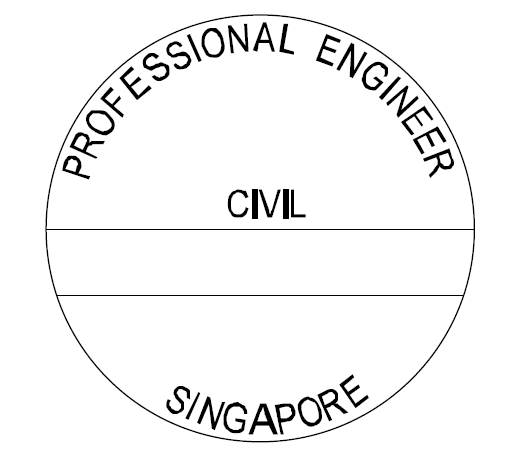 